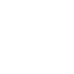 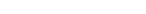 Swedish for  international students 1B Lektion 1Lärare: Isabella Fröjdman, isabella.frojdman@aalto.fiDagens program -	Intervjua din kompis -	Kurspraxis- 	Fråga varandra. Vad kommer du ihåg? Kapitel 3. -	Trevlig resa s. 47 -	Repetition: På en restaurang -	Gå på kurs s. 59 -	Ordningstal, datum och månaderna s. 59 
-	Imperativ s. 60 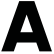 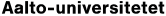 Intervjua din kompis 1)	Vad heter du? 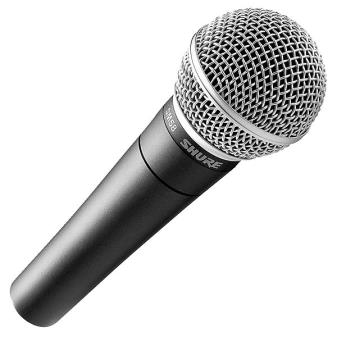 2)	Hur mår du? 3)	Hur gammal är du? 4)   Varifrån kommer du? 5)   Vad talar du för språk? 6)   Vad studerar du? 7)   Vad tycker du om att göra?  
8)	Vad är din favoritmat? 
- Berätta namnet och 3 saker om din kompis 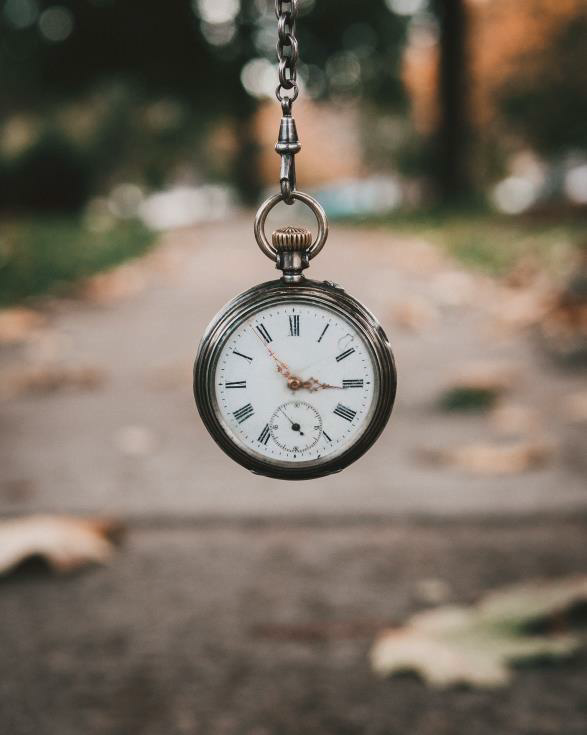 Tid och plats - Kursen: 23.10 – 29.11-	På måndagar 12.30-14.00 U259-	På onsdagar 12.30-14.00 U259-	Provet: 29.11 – 8.12 –2023 i E-exam -	Bild: https://unsplash.com/photos/0rTCXZM7Xfo Kursinnehåll Teman: -	datum, hobbyer, fritid, semester, kläder, att shoppa, väder, årstider,  boende, möbler, att söka bostad, utseende Grammatik: -	ordningstal (ordinal numbers), imperativ, adverb, substantive pluralis, adjektiv, genitiv, possesiva pronomen = basic Swedish skills for the simple everyday communication Metoder och bedömning Det skriftliga provet (0-5) 
Närvaro (minst 80%) 40 %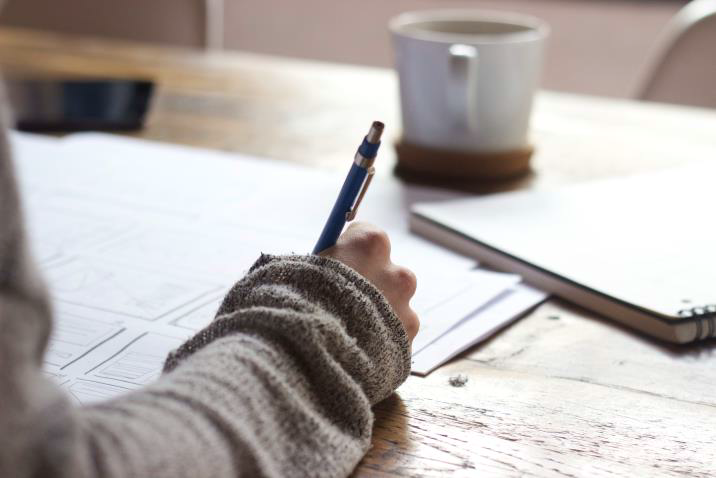 Written exam 30 %                              Oral exam 30 %	                 Hemuppgifter Bild: https://unsplash.com/photos/s9CC2SKySJM Kursmaterial: Vi ses! (2018)  
by Marit Keränen, Camilla Lindroos, Katja Peltola Kapitel 4-6 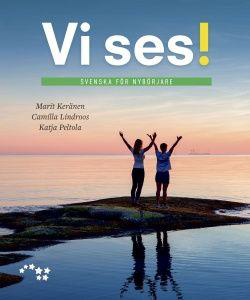 Fråga varandra – kapitel 3 – vad kommer du ihåg?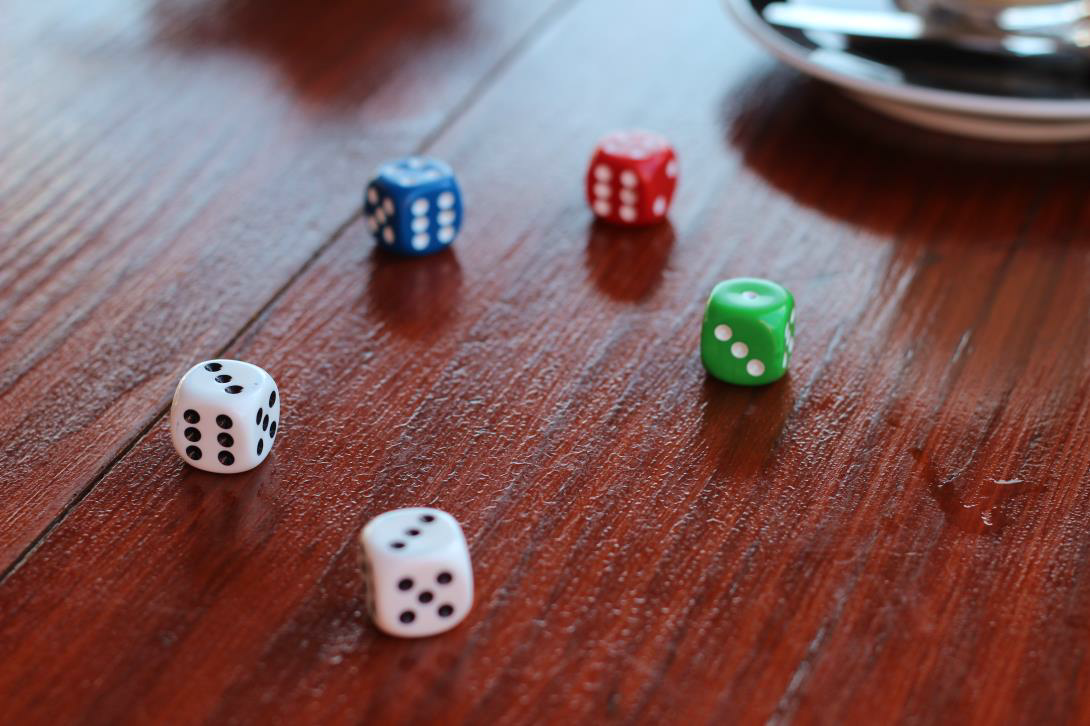 Bild: https://unsplash.com/photos/4yI0Kg8MV_4 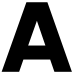 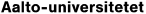 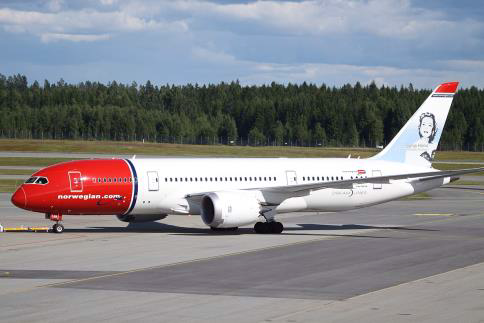 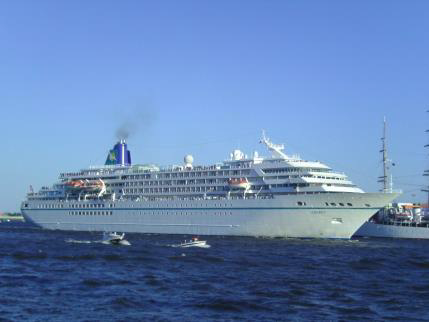 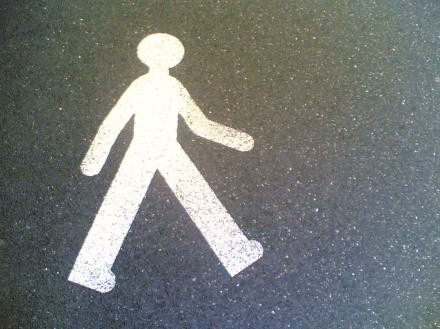 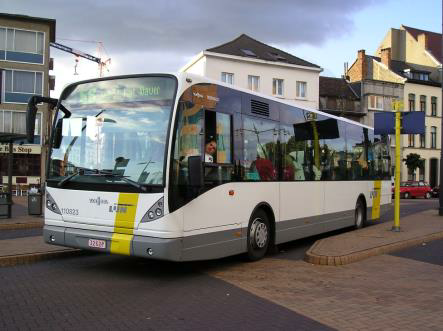 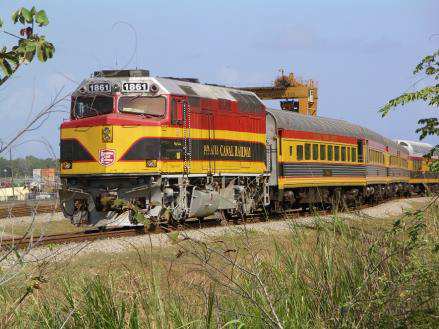 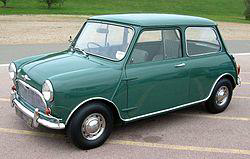 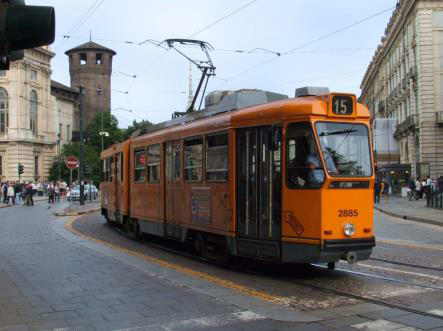 Trevlig resa! Trevlig resa! s. 47 -	Flyga, flyger 
-	Åka, åker båt 
-	Gå, gå / promenera 
-	Åka bil / köra bil 
-	Åka spårvagn 
-	Åka buss 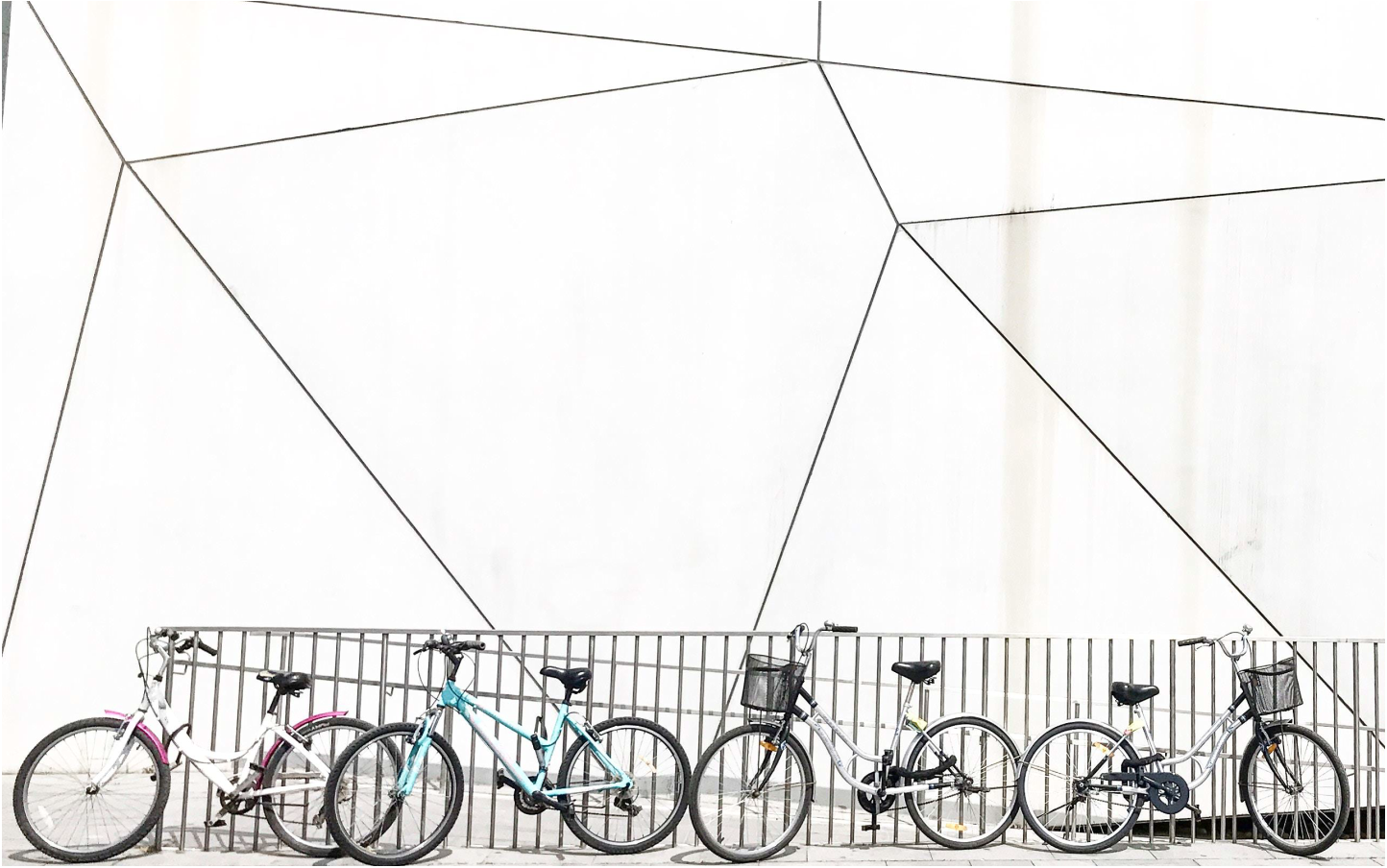 -	Åka tåg -	Segla, seglar 
-	åka motorcykel 
-	åka metro 
-	Cykla, cyklar Bild: https://unsplash.com/photos/vts1RgTXNKg 26.2.2022 10 Repetition: På en restaurang https://wordwall.net/fi/resource/29394260 s. 59 Gå på kurs 1)	Vi lyssnar på texten. 
2)	Lyssna på texten på nytt hemma. Och översätt texten. 3)	Vi går igenom texten på onsdag. Datum och månaderna den 24 oktober        den tjugofjärde oktober 24.10.2022                den tjugofjärde i tionde tjugohundratjugotvå januari, februari, mars,  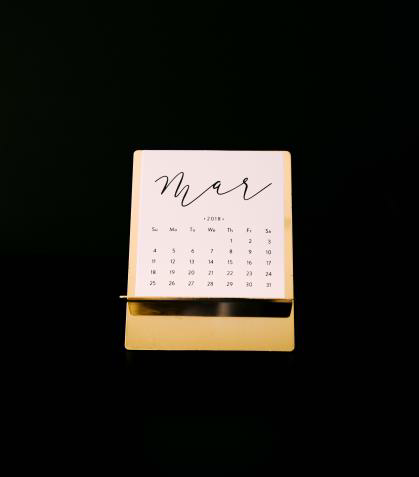 april, maj, juni, juli, augusti, september, 
oktober, november, december   Bild: https://unsplash.com/photos/HPLkHWeR4AU Ordningstal = ordinal numbers 1.	ett/ en - första 
2.	två - andra 
3.	tre - tredje 
4.	fyra- fjärde 
5.	fem - femte 
6.	sex -sjätte 
7.	sju - sjunde 
8.	åtta - åttonde  
9.    nio - nionde 
10.  tio - tionde 
11.   elva - elfte Två viktiga frågor 1) När är du född?  -	Jag är född den sextonde september. 2) När är din födelsedag? När har du födelsedag? 
-	Min födelsedag är den nittonde maj. Imperativ s. 60 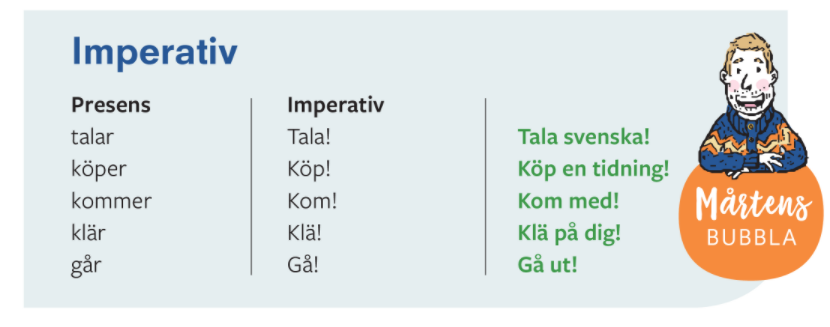 Imperativ 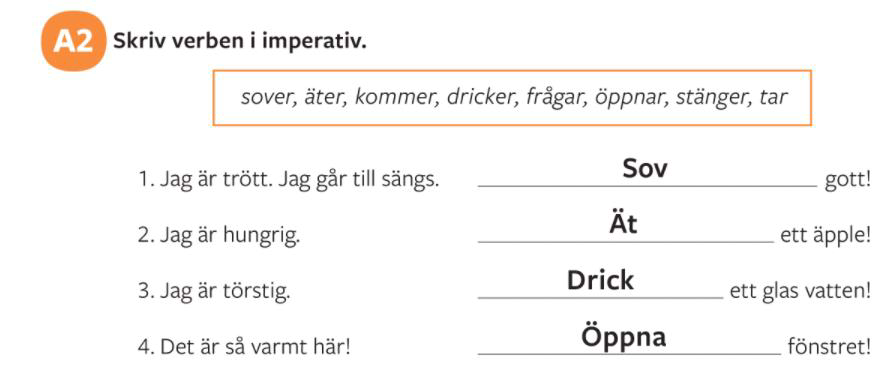 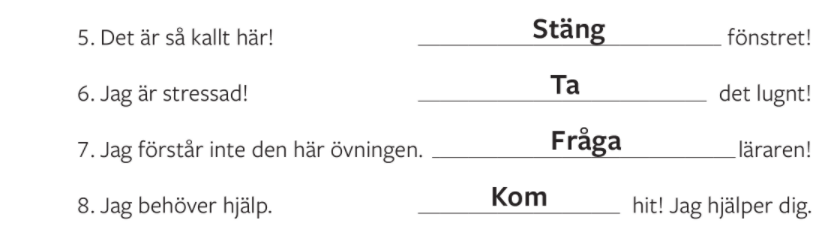 Hemläxa -	Lyssna på texten: s. 59: Gå på kurs. Läs texten högt och  översätt den. Du kan använda ordlistan (wordlist).  
-	Gör uppgifterna s. 61: A3 + s. 62: A4 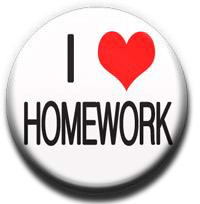 